Одобрил:                / Таня Иванова /К О Н С П Е К ТПо   Стокознание  – X  класза дневна и самостоятелна форма на обучение - ЕАТТ1.Предмет и метод на стокознанието.2.Класификация на стоките.3.Опаковка на стоките4.Маркировка в зависимост от вида и начина им на превоз. Изисквания към тарата.5.Видове маркировка, изисквания и нанасяне върху тарата.6.Физични фактори  на външната среда.7.Биохимични процеси, протичащи при съхранение на продуктите8.Автолиза, дишане, доузряване, прорастване.9.Микробиологични процеси, протичащи при съхранение на продуктите.10.Ферментация, гниене, плесени.11.Физикохимични свойства на продуктите12.Основни свойства на продуктите - хигроскопичност, влажност, сбиваемост, замръзване, студоустойчивост, топлоустойчивост, огнеустойчивост, самозапалване и др.13.Натрупни и единични стоки и товари14.Характеристика на натрупните товари по видове, физико-химични свойства и особености. Условия за складиране и съхранение.15.Насипни товари.16.Флуиди.17.Особено-режимни / опасни стоки.18.Методи и средства за определяне масата на товарите.19.Хранителни стоки.20.Зърнени храни.21.Захарни изделия.22.Плодове и зеленчуци.23.Алкалоидни продукти.24.Мляко и млечни продукти.25.Месо и месни продукти.26.Риба и рибни продукти.27.Яйца.28.Промишлени стоки.29.Метали и изделия от мета.30.Битови и електрически стоки.31.Керамични стоки.32.Стъкло и изделия от стъкло.33.Мебели.34.Пластмаси и пластмасови стоки.35.Парфюмерийни и козметични стоки.36.Складово стопанство.37.Техническа експлоатация на складовете.38.Осигуряване на условия за запазване на товарите при съхранение.Изготвил:ПРОФЕСИОНАЛНА ГИМНАЗИЯ ПО  МЕХАНОЕЛЕКТРОТЕХНИКА “ЮРИЙ ГАГАРИН”ПРОФЕСИОНАЛНА ГИМНАЗИЯ ПО  МЕХАНОЕЛЕКТРОТЕХНИКА “ЮРИЙ ГАГАРИН”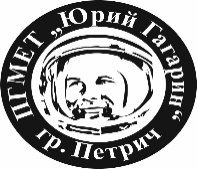 ул. “Свобода” № 31               тел.: 0882 655 776гр. Петрич  	               e-mail:  info-102009@edu.mon.bg     www.pgmet1.com